О внесении изменений в некоторыепостановления администрации Атнарского сельского поселения Красночетайского района Чувашской РеспубликиРуководствуясь решением Собрания депутатов Атнарского сельского поселения Красночетайского района Чувашской Республики от 10.12.2021 №1  «О бюджете Атнарского сельского поселения Красночетайского района Чувашской Республики на 2022 год и на плановый период 2023 и 2024 годов», постановлением Кабинета Министров Чувашской Республики от 20.10.2022 г. № 524 «О внесении изменений в некоторые постановления Кабинета Министров Чувашской Республики» администрация Атнарского сельского поселения Красночетайского района Чувашской Республики    п о с т а н о в л я е т:1. Внести изменения в следующие постановления администрации Атнарского сельского поселения  Красночетайского района Чувашской Республики:1) от 26.12.2017 № 84     «Об оплате труда работников органов местного самоуправления в Атнарском - сельском поселении Красночетайского района Чувашской Республики, замещающих должности, не являющиеся должностями муниципальной службы»:Приложение № 1 Положения об оплате труда работников органов местного самоуправления Атнарского сельского поселения  Красночетайского района Чувашской Республики, замещающих должности, не являющиеся должностями муниципальной службы к указанному постановлению изложить в редакции согласно приложению № 1 к настоящему постановлению;                                                                                                                                	2) от 17  декабря 2013 №112  «Об оплате труда работников органов местного самоуправления Атнарского сельского поселения  Красночетайского района Чувашской Республики, осуществляющих свою деятельность по профессиям рабочих»:  	приложение № 1 Положения об оплате труда работников органов местного самоуправления Атнарского сельского поселения Красночетайского района Чувашской Республики, осуществляющих свою деятельность по профессиям рабочих к указанному постановлению изложить в редакции согласно приложению № 2 к настоящему постановлению. 	2. Настоящее постановление вступает в силу со дня его официального опубликования и распространяется на правоотношения, возникшие с 01 октября 2022 года.Глава администрации сельского поселения		       		           В.В. ХрамовПриложение № 1 К постановлению администрации Атнарского сельского поселения Красночетайского района Чувашской Республики от   26.10.2022 №139        Приложение № 1 к Положению   об оплате труда работников органов местного самоуправления Атнарского сельского поселения Красночетайского района     Чувашской Республики, замещающих должности, не являющиесядолжностями муниципальной службыР А З М Е Р Ыдолжностных окладов работников  Атнарского сельского поселения Красночетайского района Чувашской Республики, замещающих должности, не являющиеся должностями муниципальной службы Атнарского сельского поселения Красночетайского района Чувашской РеспубликиПриложение № 2 К постановлению администрации Атнарского сельского поселения Красночетайского района Чувашской Республики от   26.10.2022 №139        Приложение №1 к Положению   об оплате труда работников органов местного самоуправления Атнарского сельского поселения Красночетайского района Чувашской Республики, осуществляющих свою деятельность по профессиям рабочихРазмеры окладов и повышающих коэффициентов работников органов местного самоуправления Атнарского сельского поселения Красночетайского района Чувашской Республики, осуществляющих профессиональную деятельность по профессиям рабочихПримечание. Размер выплат по повышающему коэффициенту к окладу определяется путем    умножения размера оклада работника на повышающийЧĂВАШ РЕСПУБЛИКИХĔРЛĔ ЧУТАЙ   РАЙОНĚ 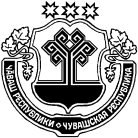 ЧУВАШСКАЯ  РЕСПУБЛИКА КРАСНОЧЕТАЙСКИЙ   РАЙОН  АТНАРЯЛ ПОСЕЛЕНИЙĚН АДМИНИСТРАЦИЙĚ ЙЫШĂНУ                      26.10.2022      139 №  Атнар салиАДМИНИСТРАЦИЯАТНАРСКОГО  СЕЛЬСКОГО ПОСЕЛЕНИЯ ПОСТАНОВЛЕНИЕ26.10.2022    № 139село АтнарыНаименование должностиНаименование должностив органе местного самоуправления поселенияСтенографистка I категории, инспектор-делопроизводитель, инспектор2815Заведующий: экспедицией, хозяйством, складом; кассир, комендант, архивариус, стенографистка II категории, секретарь-стенографистка, машинистка I категории2615Машинистка II категории, секретарь-машинистка, экспедитор2435Профессиональные квалификационные группыРазмер   оклада, рублейРазмер повышающего коэффициента Общеотраслевые профессии рабочих первого уровня37491 квалификационный уровень0,052 квалификационный уровень0,10Общеотраслевые профессии рабочих второго уровня41191 квалификационный уровень0,112 квалификационный уровень0,3